St Laurence’s Catholic Primary SchoolE Mail: stlaurence@knowsley.gov.uk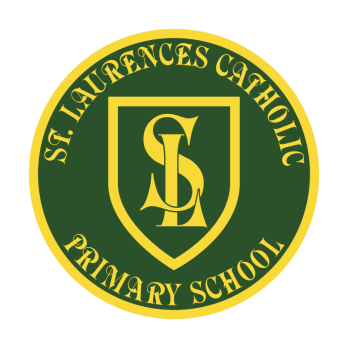 Website: www.stlaurences.co.uk Twitter: @slaurences Leeside Avenue
Southdene
Kirkby
L32 9QXTelephone: 0151 546 4733Headteacher: Miss SJ CarrollDate: Sunday 28th February 2021Dear Parent/Guardian, The following information is about our return to school on Monday 8th March. .  This has taken a lot of time and planning to complete and will keep all of our school community safe and well.  At the forefront of all of our planning has been the health and safety of our pupils and staff, guided by the government’s national guidance. Please take the time to familiarise yourself with all of the changes, dates and times. Changes have been made to make our school a safer place to be after lockdown.  If you have any questions please don’t hesitate to contact the school.   All of this information will also be available on our website, Google Classroom, Tapestry and Seesaw. Please share it with your child, ready for their return in March. Please ensure you are aware of drop off and pick up times and also expectations of parents. Best wishesMiss CarrollReturn to school on 8th March 2021:WE ASK THAT WHEN PARENTS DROP OFF/PICK UP THEIR CHILDREN THEY DO NOT CONGREGATE OUTSIDE THE SCHOOL GATES OR ON THE SCHOOL AREAS.  PLEASE KEEP YOUR SOCIAL DISTANCE AND LEAVE SCHOOL AS SOON AS POSSIBLE. FACE MASKS MUST BE WORN AT ALL TIMES WHEN ON OUR SCHOOL GROUNDS.  FAILURE TO DO SO MAY RESULT IN YOU NOT BEING ALLOWED ON SITE. PLEASE NOTE WHATEVER TIME OF DAY IT IS A FACE MASK STILL NEEDS TO WORN. THIS INCLUDES NURSERY PARENTS. CHILDREN WILL ENTER THROUGH THEIR GATE AND TEMPERATURES WILL BE TAKEN BY STAFF. IF A TEMPERATURE IS TOO HIGH WE WILL TAKE THIS AGAIN AFTER A FEW MINUTES. IF TEMPERATURES CONTINUE TO BE HIGH WE WILL ASK FOR THE CHILD TO BE TAKEN HOME OR A PHONE CALL WILL BE MADE TO ASK YOU TO COLLECT YOUR CHILD. March start times:We have given a larger dropping off time to allow for children to get into school in a safe manner.  Please be sensible when dropping off your child/ren. Keep time outside the school gates to a minimum and move away as soon as your child is dropped off/collected.  **PLEASE NOTE** Any child/ren who are late for their entrance will need to go through the MAIN GATES and in through reception.  A list will be kept of children who are late each day. Please endeavour to arrive on time as any lateness will affect our bubbles and the start of your child’s school day.  Learning starts as soon as the children come into school – so from 8.40am.  End of the day dismissal: All children MUST be collected from their own exit points.  Siblings cannot exit from other points as this would mean crossing our bubbles held within school. Please note this will not be allowed. Other points to note:So we can keep all of our children and staff safe there will be:No access to school premises during the day for parents, for any reason. No early pick-ups unless for a) sickness   b) appointment with card shown Children will use allocated toilets during the day whilst in school.  Children’s break and dinner times will be staggered during the day so they don’t come into contact with another bubble. Children will play in allocated areas of the yard within their class bubble only. Children in the juniors will have their lunches in class. Hot meals will be served on Mondays/Wednesdays and Fridays. Infant pupils will be taken into the hall for their dinners. To help with the above we ask that packed lunches be brought into school in a plastic bag.  This can then be thrown straight into the bin. Children from Year 2 upwards will be sat at desks which face the front of the classroom.  This is following national government guidance. Children in our school will be taught a broad and balanced curriculum to enable them to build on their current understanding, knowledge and skillsOur school will be thoroughly cleaned a number of times during the day to ensure cleanliness and safe touch points for all. This is following government guidance. All children will be encouraged and reminded to use the Catch it, kill it, bin it rule.Children will be asked to regularly wash their hands using soap and water and then hand sanitiser at more frequent intervals during the day. All of the above information will also be communicated and shared with your child when they come into school in a positive manner and way that they understand. As stated before please feel free to ask any questions by contacting the school.These past few months have been very different for us all, some of the above is part of what our new way of living is looking like.  We want to do all of this in a positive way for all of our children, when they return.  Your support with all of this would be appreciated. Many thanks,     Miss CarrollYear groupsStart timeEntranceYears 5 and 68.40 – 9.00amRear gates at back of school.  Enter through back door.Mr Cushion will take temperaturesYears 3 and 48.40 – 9.00amYard gate off Leeside Avenue (normal gate)Miss Carroll and Miss Regan will take temperaturesYears 1 and 28.40 – 9.00amWellfield Avenue gateMrs Barr and Mrs McClelland will take temperaturesNursery 8.30am12.30pmThrough Nursery gatesNursery staff will take temperaturesReception classes 9.00 – 9.10amYard gate off Leeside Avenue (normal gate) through classroom doorsMiss Carroll will take temperaturesYear groupsExit timeEntranceYears 5 and 6Year 53.00pmRear gates at back of school.  Exit through back door.Years 5 and 6Year 63.15pmRear gates at back of school.  Exit through back door.Years 3 and 4Year 33.00pm3S – Middle door on yard3L – Red doors at front of schoolYears 3 and 4Year 43.15pm4S – downstairs class door4L – Red doors at front of schoolYears 1 and 2All 3.15pm2S – Wellfield Avenue gate2L – Class door1S/1L – Class doorsNursery11.30am and 3.30pmThrough Nursery gatesReception classes3.00pmRS/RL – Class doors